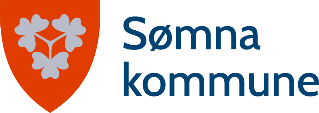 SØKNAD OM KJØP AV KOMMUNAL BOLIGTOMT TOMTEFELT: TOMTENUMMER:Søknaden gjelder én av de utlyste tomtene i feltet. Kun én søknad pr. husstand vil gjelde.Garanti for kjøpesum eller et finansieringsbevis fra bank må vedlegges søknaden.Ektefelle eller samboer føres på dersom han/hun er medsøker,og skal stå som medeier av tomten.PERSONALIA:    NAVN:                                                   ADRESSE:                                                                POSTSTED:    TLF:   MAILADRESSE:EVENTUELLE SUPPLERENDE OPPLYSNINGER: UNDERSKRIFT:  ....................................................................................................................................................             sted og dato                                                                        søkerens underskrift  ...................................................................................................................................................		sted og dato						       evt. medsøkers underskriftSØKNADEN SENDES: 	post@somna.kommune.no  eller Sømna Kommune 	 	 	                                                                          Kystveien 84 A  	                                                                                                 8920 Sømna  